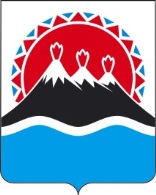 П О С Т А Н О В Л Е Н И ЕПРАВИТЕЛЬСТВА  КАМЧАТСКОГО КРАЯ          г. Петропавловск-КамчатскийПРАВИТЕЛЬСТВО ПОСТАНОВЛЯЕТ:1. Внести в приложение к постановлению Правительства Камчатского края от 11.03.206 № 72-П «О Межведомственной комиссии по организации регулярных перевозок пассажиров и багажа автомобильным транспортом по межмуниципальным маршрутам регулярных перевозок в Камчатском крае» следующие изменения:  1) в разделе 2:а) часть 2.1 дополнить пунктом 3 следующего содержания:«3) подготовка рекомендаций по итогам рассмотрения иных вопросов организации регулярных перевозок пассажиров и багажа автомобильным транспортом по межмуниципальным маршрутам регулярных перевозок в Камчатском крае;»;б) пункт 1 части 2.2 дополнить подпунктом в следующего содержания: «в) иные документы, касающиеся организации регулярных перевозок пассажиров и багажа автомобильным транспортом по межмуниципальным маршрутам регулярных перевозок в Камчатском крае;»;в) пункт 2 части 2.2 дополнить подпунктом г следующего содержания:«г) целесообразности предлагаемых изменений в сфере организации регулярных перевозок пассажиров и багажа автомобильным транспортом по межмуниципальным маршрутам регулярных перевозок в Камчатском крае.»;2) в части 4.1 раздела 4 после слов «органов государственной власти Камчатского края» дополнить словами «депутаты Законодательного Собрания Камчатского края,».3. Настоящее постановление вступает в силу через десять дней после дня его официального опубликования.№О внесении изменений в постановление приложение к постановлению Правительства Камчатского края от 11.03.2016 № 72-П «О Межведомственной комиссии по организации регулярных перевозок пассажиров и багажа автомобильным транспортом по межмуниципальным маршрутам регулярных перевозок в Камчатском крае» Губернатор Камчатского краяВ.И. Илюхин